Контроль знаний по теме 1 Научный метод познания.Естественнонаучная и гуманитарная культуры.Развитие научных исследовательских программ. Картины мира и фундаментальные вопросы, на которые они отвечают.Контроль знаний по теме 2 Механическая картина мира.Контроль знаний по теме 3 Электромагнитная картина мира.Контроль знаний по теме 4 Неклассическая (квантово-полевая) картина мира.Современная эволюционная картины мира.Концепции квантовой механики.Контроль знаний по теме 5 Эволюция представлений о пространстве и времени.Специальная и общая теории относительности.Принципы симметрии, законы сохранения.Контроль знаний по теме 6 Современное естествознание в микро-, и макромирах. Химические системы.Контроль знаний по теме 7 Порядок и беспорядок в природе. Принцип возрастания энтропии. Синергетика.Контроль знаний по теме 8 Современное естествознание в мегамире. Космология. Проблемы начала и конца Вселенной.Контроль знаний по теме 9 Геологическая эволюция.Контроль знаний по теме 10Биологический уровень и генетикаКонтроль знаний по теме 11Происхождение жизни и эволюция живых системКонтроль знаний по теме 12 Биосфера и человекКонтрольная работа по дисциплине «Современные концепции естествознания» по специальности 37.05.01 «Клиническая психология»Форма обучения: очная, с использованием дистанционных технологийКонтрольная работа по дисциплине «Современные концепции естествознания» по специальности 37.05.01 «Клиническая психология»Форма обучения: очная, с использованием дистанционных технологийНомер группы: 11-1 кпип (укажите номер своей группы)Номер группы: 11-1 кпип (укажите номер своей группы)ФамилияИмяОтчество20197-2020 уч.год20197-2020 уч.годВОПРОСВОПРОСВОПРОСМесто для Вашего ответа.Место для Вашего ответа.1Где, в каком веке и кем была открыта первая научная школаГде, в каком веке и кем была открыта первая научная школаГде, в каком веке и кем была открыта первая научная школа2Заполните схему «структура научного знания» 3Научное знание многоуровневое как с точки зрения источника познания, так и с точки зрения этапов познания. По тому через что мы получаем информацию об изучаемых явлениях выделяют:А - ……… уровень – в чувствах,Б - ………. уровень – в мыслях,В - ………. уровень – в высказываниях. Запишите два уровня естествознания, с точки зрения этапности познавательного процесса.Научное знание многоуровневое как с точки зрения источника познания, так и с точки зрения этапов познания. По тому через что мы получаем информацию об изучаемых явлениях выделяют:А - ……… уровень – в чувствах,Б - ………. уровень – в мыслях,В - ………. уровень – в высказываниях. Запишите два уровня естествознания, с точки зрения этапности познавательного процесса.Научное знание многоуровневое как с точки зрения источника познания, так и с точки зрения этапов познания. По тому через что мы получаем информацию об изучаемых явлениях выделяют:А - ……… уровень – в чувствах,Б - ………. уровень – в мыслях,В - ………. уровень – в высказываниях. Запишите два уровня естествознания, с точки зрения этапности познавательного процесса.Научное знание многоуровневое как с точки зрения источника познания, так и с точки зрения этапов познания. По тому через что мы получаем информацию об изучаемых явлениях выделяют:А - ……… уровень – в чувствах,Б - ………. уровень – в мыслях,В - ………. уровень – в высказываниях. Запишите два уровня естествознания, с точки зрения этапности познавательного процесса.4А) Как называется уровень познания, на котором возможно формулирование законов, являющиеся целью науки.Б) Что достигается на этом уровне или что дает?В) Какая задача стоит перед данным уровнем?А) Как называется уровень познания, на котором возможно формулирование законов, являющиеся целью науки.Б) Что достигается на этом уровне или что дает?В) Какая задача стоит перед данным уровнем?5Приведены определения четырех  разных методов познания. Дайте название каждому.К какой группе методов познания они относятсяэто определение количественных значений (характеристик) изучаемых сторон или свойств объекта исследования с помощью специальных технических устройств. Что является ОЧЕНЬ важным для данного метода, без чего нельзя осуществить его применение.мысленное (сознательное) отвлечение от ряда свойств, связей и отношений изучаемого объекта (явления), которые представляются несущественными для данной теории с одновременным выделением интересующих исследователя свойств и связей. использование специальной символики вместо реальных объектов. Напр. в математике, что дает возможность исследовать объект без непосредственного обращения к нему и записывать полученные результаты в краткой и четкой форме.предполагает изучение каких-либо объектов посредством их моделей с дальнейшим переносом полученных данных на оригинал. В основе метода лежит существенное сходство объекта-оригинала и его модели. Приведите варианты этого методаПриведены определения четырех  разных методов познания. Дайте название каждому.К какой группе методов познания они относятсяэто определение количественных значений (характеристик) изучаемых сторон или свойств объекта исследования с помощью специальных технических устройств. Что является ОЧЕНЬ важным для данного метода, без чего нельзя осуществить его применение.мысленное (сознательное) отвлечение от ряда свойств, связей и отношений изучаемого объекта (явления), которые представляются несущественными для данной теории с одновременным выделением интересующих исследователя свойств и связей. использование специальной символики вместо реальных объектов. Напр. в математике, что дает возможность исследовать объект без непосредственного обращения к нему и записывать полученные результаты в краткой и четкой форме.предполагает изучение каких-либо объектов посредством их моделей с дальнейшим переносом полученных данных на оригинал. В основе метода лежит существенное сходство объекта-оригинала и его модели. Приведите варианты этого методаПриведены определения четырех  разных методов познания. Дайте название каждому.К какой группе методов познания они относятсяэто определение количественных значений (характеристик) изучаемых сторон или свойств объекта исследования с помощью специальных технических устройств. Что является ОЧЕНЬ важным для данного метода, без чего нельзя осуществить его применение.мысленное (сознательное) отвлечение от ряда свойств, связей и отношений изучаемого объекта (явления), которые представляются несущественными для данной теории с одновременным выделением интересующих исследователя свойств и связей. использование специальной символики вместо реальных объектов. Напр. в математике, что дает возможность исследовать объект без непосредственного обращения к нему и записывать полученные результаты в краткой и четкой форме.предполагает изучение каких-либо объектов посредством их моделей с дальнейшим переносом полученных данных на оригинал. В основе метода лежит существенное сходство объекта-оригинала и его модели. Приведите варианты этого методаОтвет запишите в таблицуОтвет запишите в таблицуВОПРОСВОПРОСВОПРОСМесто для Вашего ответа.Место для Вашего ответа.1О какой картине мира идет речь?Основанное на вере, иррациональное постижение Божественного порядка, отличающегося иерархичностью взаимоотношений двух целостностей – Бога и Его творения – человекаО какой картине мира идет речь?Основанное на вере, иррациональное постижение Божественного порядка, отличающегося иерархичностью взаимоотношений двух целостностей – Бога и Его творения – человекаО какой картине мира идет речь?Основанное на вере, иррациональное постижение Божественного порядка, отличающегося иерархичностью взаимоотношений двух целостностей – Бога и Его творения – человекаО какой картине мира идет речь?Основанное на вере, иррациональное постижение Божественного порядка, отличающегося иерархичностью взаимоотношений двух целостностей – Бога и Его творения – человека2Вам предложены основные положения корпускулярной концепции.Впишите недостающие слова (фразы).Основные положения корпускулярной концепции:Корпускулярная концепция иначе называется ________________.в основе всего сущего – неделимые частицы – _________________ и ______________. Он (укажите кто – ___________) писал «Не существует ничего кроме атомов и чистого пространства (пустоты)». Ничто не возникает из несуществующего и не уходит в небытие. Возникновение вещей есть соединение атомов, а уничтожение – распадение на части, в пределе – на атомы. Причиной возникновения является вихрь, собирающий атомы вместе. Материи присуще движение. Звук, теплота, свет – это субстанции, которые изучаются телами в виде частиц корпускул.__________ неуничтожимы, вечны, а потому и вся Вселенная из них состоящая, существует _______. Атомы представляют собой мельчайшие __________ (указать делимые или нет) частицы. Атомы находятся в постоянном движении, изменяют свое положение в пространстве. Различают атомы только по форме и величине, форма их может быть весьма разнообразной. Все предметы материального мира образуются из ____________ различных форм. Основные положения корпускулярной концепции:Корпускулярная концепция иначе называется ________________.в основе всего сущего – неделимые частицы – _________________ и ______________. Он (укажите кто – ___________) писал «Не существует ничего кроме атомов и чистого пространства (пустоты)». Ничто не возникает из несуществующего и не уходит в небытие. Возникновение вещей есть соединение атомов, а уничтожение – распадение на части, в пределе – на атомы. Причиной возникновения является вихрь, собирающий атомы вместе. Материи присуще движение. Звук, теплота, свет – это субстанции, которые изучаются телами в виде частиц корпускул.__________ неуничтожимы, вечны, а потому и вся Вселенная из них состоящая, существует _______. Атомы представляют собой мельчайшие __________ (указать делимые или нет) частицы. Атомы находятся в постоянном движении, изменяют свое положение в пространстве. Различают атомы только по форме и величине, форма их может быть весьма разнообразной. Все предметы материального мира образуются из ____________ различных форм. Основные положения корпускулярной концепции:Корпускулярная концепция иначе называется ________________.в основе всего сущего – неделимые частицы – _________________ и ______________. Он (укажите кто – ___________) писал «Не существует ничего кроме атомов и чистого пространства (пустоты)». Ничто не возникает из несуществующего и не уходит в небытие. Возникновение вещей есть соединение атомов, а уничтожение – распадение на части, в пределе – на атомы. Причиной возникновения является вихрь, собирающий атомы вместе. Материи присуще движение. Звук, теплота, свет – это субстанции, которые изучаются телами в виде частиц корпускул.__________ неуничтожимы, вечны, а потому и вся Вселенная из них состоящая, существует _______. Атомы представляют собой мельчайшие __________ (указать делимые или нет) частицы. Атомы находятся в постоянном движении, изменяют свое положение в пространстве. Различают атомы только по форме и величине, форма их может быть весьма разнообразной. Все предметы материального мира образуются из ____________ различных форм. Основные положения корпускулярной концепции:Корпускулярная концепция иначе называется ________________.в основе всего сущего – неделимые частицы – _________________ и ______________. Он (укажите кто – ___________) писал «Не существует ничего кроме атомов и чистого пространства (пустоты)». Ничто не возникает из несуществующего и не уходит в небытие. Возникновение вещей есть соединение атомов, а уничтожение – распадение на части, в пределе – на атомы. Причиной возникновения является вихрь, собирающий атомы вместе. Материи присуще движение. Звук, теплота, свет – это субстанции, которые изучаются телами в виде частиц корпускул.__________ неуничтожимы, вечны, а потому и вся Вселенная из них состоящая, существует _______. Атомы представляют собой мельчайшие __________ (указать делимые или нет) частицы. Атомы находятся в постоянном движении, изменяют свое положение в пространстве. Различают атомы только по форме и величине, форма их может быть весьма разнообразной. Все предметы материального мира образуются из ____________ различных форм. 3Развитие представлений о движении.Виды движения материи (выделяемые на сегодняшний день)4Ответьте на вопросы, касающиеся явления детерминизма Детерминизм5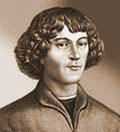 На фото изображен польский астроном, математик, механик и т.д., который опроверг представления об устройстве мира выдвинутые Аристотелем и Птолемеем. Его работы положили начало первой научной революции.На фото изображен польский астроном, математик, механик и т.д., который опроверг представления об устройстве мира выдвинутые Аристотелем и Птолемеем. Его работы положили начало первой научной революции.Ответьте на вопросыОтветьте на вопросыОтветьте на вопросыВОПРОСВОПРОСВОПРОСВОПРОСВОПРОСВОПРОСМесто для Вашего ответа.1Работы этого ученого показали связь электрической силы и расстояния.А) Кто этот ученый?Б) Суть его законыВ) Формулировка законаРаботы этого ученого показали связь электрической силы и расстояния.А) Кто этот ученый?Б) Суть его законыВ) Формулировка закона2На схеме представлена демонстрация зависимость электрических и магнитных явлений.Эти идеи нанесли сокрушительный удар представлениям механической картины миры.Ответьте на вопросы.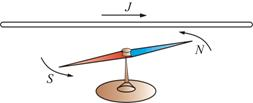 На схеме представлена демонстрация зависимость электрических и магнитных явлений.Эти идеи нанесли сокрушительный удар представлениям механической картины миры.Ответьте на вопросы.На схеме представлена демонстрация зависимость электрических и магнитных явлений.Эти идеи нанесли сокрушительный удар представлениям механической картины миры.Ответьте на вопросы.На схеме представлена демонстрация зависимость электрических и магнитных явлений.Эти идеи нанесли сокрушительный удар представлениям механической картины миры.Ответьте на вопросы.На схеме представлена демонстрация зависимость электрических и магнитных явлений.Эти идеи нанесли сокрушительный удар представлениям механической картины миры.Ответьте на вопросы.3А) Как называется направленное (упорядоченное) движение частиц - носителей электрического заряда.Б) Какие проявления есть у данного понятия?А) Как называется направленное (упорядоченное) движение частиц - носителей электрического заряда.Б) Какие проявления есть у данного понятия?А) Как называется направленное (упорядоченное) движение частиц - носителей электрического заряда.Б) Какие проявления есть у данного понятия?А) Как называется направленное (упорядоченное) движение частиц - носителей электрического заряда.Б) Какие проявления есть у данного понятия?4Электрический ток может приносит вред человеку.Запишите классификацию электрического тока, с точки зрения техники безопасности и дайте их характеристику5Запишите (на основе лекционного курса!) положения электромагнитной картины мира (конец XIX в), отвечая на поставленные вопросыЗапишите (на основе лекционного курса!) положения электромагнитной картины мира (конец XIX в), отвечая на поставленные вопросыЗапишите (на основе лекционного курса!) положения электромагнитной картины мира (конец XIX в), отвечая на поставленные вопросыВОПРОСМесто для Вашего ответа.1Запишите основные свойства света и ответьте на вопросы2Состав белого света3Дайте (по схеме) описание четвертому фундаментального взаимодействия4Ответьте на вопросы, касающиеся принципов и законов, лежащих в основе неклассической картины миры5Развитие представлений о взаимодействии в современной картины мира (по тезаурусу)ВОПРОСВОПРОСМесто для Вашего ответа.1Понимание пространства и времени (По тезаурусу)2Ответьте на вопросы таблицы3Запишите, следствием каких симметрий являются законы сохраненияЗапишите, следствием каких симметрий являются законы сохранения4Следствия и постулаты Эйнштейна (СТО)5Вопросы по ОТО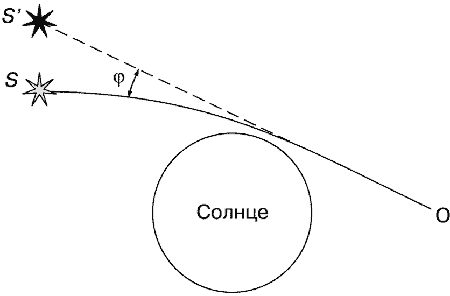 Вопросы по ОТОВОПРОСВОПРОСВОПРОСМесто для Вашего ответа.1Иерархические ряды природных систем – физический ряд Иерархические ряды природных систем – физический ряд Иерархические ряды природных систем – физический ряд 2Основные структуры микромира: Основные структуры микромира: Основные структуры микромира: 3Классификация элементарных частиц по массе4Модели строения атома.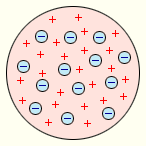 Модели строения атома.5Какие частицы изображены на рисунке?С их открытием связано формирование новой теории строения атома.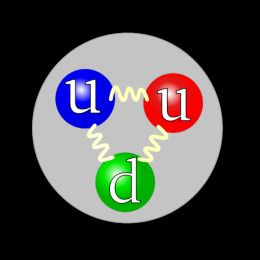 Какие частицы изображены на рисунке?С их открытием связано формирование новой теории строения атома.Основные положения этой теории: (впишите недостающие слова и фразы)Адроны состоят из более мелких частиц – ___________Они представляют собой истинно элементарные частицы и поэтому ___________ (написать имеют или нет внутреннюю структуру)Главная их особенность – __________ заряд (написать их заряд)Они различаются по __________ и _____________. (запишите чем они отличаются)Их ____________ и ___________ – особые физические характеристикиУсловно, каждый из них имеет три “основных ______” - “_________”, “___________” и “___________”. Эта классификация узаконила следующий постулат: "в состав любого бариона входят обязательно “____________” _________, так, что любая их комбинация является “бесцветной” (“белой”).Каждому __________ соответствует анти-_______ с противоположным __________ (анти-_________, анти-________, анти-________)Эти элементарные частицы соединяются тройками, образуя ____________ (______, ________), или _________, образуя __________.Анти-__________, соединяясь соответственно тройками, образуют анти-_________. Мезон состоит из ____ и ________.Эти истинно элементарные частицы объединяются между собой благодаря ________ взаимодействию. Переносчиком этого взаимодействия выступают, __________, которые как бы склеивают их между собой.Основные положения этой теории: (впишите недостающие слова и фразы)Адроны состоят из более мелких частиц – ___________Они представляют собой истинно элементарные частицы и поэтому ___________ (написать имеют или нет внутреннюю структуру)Главная их особенность – __________ заряд (написать их заряд)Они различаются по __________ и _____________. (запишите чем они отличаются)Их ____________ и ___________ – особые физические характеристикиУсловно, каждый из них имеет три “основных ______” - “_________”, “___________” и “___________”. Эта классификация узаконила следующий постулат: "в состав любого бариона входят обязательно “____________” _________, так, что любая их комбинация является “бесцветной” (“белой”).Каждому __________ соответствует анти-_______ с противоположным __________ (анти-_________, анти-________, анти-________)Эти элементарные частицы соединяются тройками, образуя ____________ (______, ________), или _________, образуя __________.Анти-__________, соединяясь соответственно тройками, образуют анти-_________. Мезон состоит из ____ и ________.Эти истинно элементарные частицы объединяются между собой благодаря ________ взаимодействию. Переносчиком этого взаимодействия выступают, __________, которые как бы склеивают их между собой.Основные положения этой теории: (впишите недостающие слова и фразы)Адроны состоят из более мелких частиц – ___________Они представляют собой истинно элементарные частицы и поэтому ___________ (написать имеют или нет внутреннюю структуру)Главная их особенность – __________ заряд (написать их заряд)Они различаются по __________ и _____________. (запишите чем они отличаются)Их ____________ и ___________ – особые физические характеристикиУсловно, каждый из них имеет три “основных ______” - “_________”, “___________” и “___________”. Эта классификация узаконила следующий постулат: "в состав любого бариона входят обязательно “____________” _________, так, что любая их комбинация является “бесцветной” (“белой”).Каждому __________ соответствует анти-_______ с противоположным __________ (анти-_________, анти-________, анти-________)Эти элементарные частицы соединяются тройками, образуя ____________ (______, ________), или _________, образуя __________.Анти-__________, соединяясь соответственно тройками, образуют анти-_________. Мезон состоит из ____ и ________.Эти истинно элементарные частицы объединяются между собой благодаря ________ взаимодействию. Переносчиком этого взаимодействия выступают, __________, которые как бы склеивают их между собой.Основные положения этой теории: (впишите недостающие слова и фразы)Адроны состоят из более мелких частиц – ___________Они представляют собой истинно элементарные частицы и поэтому ___________ (написать имеют или нет внутреннюю структуру)Главная их особенность – __________ заряд (написать их заряд)Они различаются по __________ и _____________. (запишите чем они отличаются)Их ____________ и ___________ – особые физические характеристикиУсловно, каждый из них имеет три “основных ______” - “_________”, “___________” и “___________”. Эта классификация узаконила следующий постулат: "в состав любого бариона входят обязательно “____________” _________, так, что любая их комбинация является “бесцветной” (“белой”).Каждому __________ соответствует анти-_______ с противоположным __________ (анти-_________, анти-________, анти-________)Эти элементарные частицы соединяются тройками, образуя ____________ (______, ________), или _________, образуя __________.Анти-__________, соединяясь соответственно тройками, образуют анти-_________. Мезон состоит из ____ и ________.Эти истинно элементарные частицы объединяются между собой благодаря ________ взаимодействию. Переносчиком этого взаимодействия выступают, __________, которые как бы склеивают их между собой.ВОПРОСВОПРОСМесто для Вашего ответа.Место для Вашего ответа.1О какой теории середины ХIХ века идет речь? Ее основные положенияЭто теория согласно которой макроскопические свойства вещества определяются совокупным взаимодействием большого числа составляющих его молекул.О какой теории середины ХIХ века идет речь? Ее основные положенияЭто теория согласно которой макроскопические свойства вещества определяются совокупным взаимодействием большого числа составляющих его молекул.О какой теории середины ХIХ века идет речь? Ее основные положенияЭто теория согласно которой макроскопические свойства вещества определяются совокупным взаимодействием большого числа составляющих его молекул.2Какое понятие отражает меру хаоса? И какие еще определения данного понятия Вы знаете (см. лекцию).Какой термин используется для обозначения степени упорядоченности системы?Какое понятие отражает меру хаоса? И какие еще определения данного понятия Вы знаете (см. лекцию).Какой термин используется для обозначения степени упорядоченности системы?2Какое понятие отражает меру хаоса? И какие еще определения данного понятия Вы знаете (см. лекцию).Какой термин используется для обозначения степени упорядоченности системы?Какое понятие отражает меру хаоса? И какие еще определения данного понятия Вы знаете (см. лекцию).Какой термин используется для обозначения степени упорядоченности системы?2Какое понятие отражает меру хаоса? И какие еще определения данного понятия Вы знаете (см. лекцию).Какой термин используется для обозначения степени упорядоченности системы?Какое понятие отражает меру хаоса? И какие еще определения данного понятия Вы знаете (см. лекцию).Какой термин используется для обозначения степени упорядоченности системы?Противоположное понятие – __________ - характеризует степень упорядоченности системыПротивоположное понятие – __________ - характеризует степень упорядоченности системы3Системы, характеризующиеся отсутствием обмена энергией, они, в соответствии со 2 законом термодинамики, стремятся к однородному равновесному состоянию.Системы, характеризующиеся отсутствием обмена энергией, они, в соответствии со 2 законом термодинамики, стремятся к однородному равновесному состоянию.4Условия для самоорганизации. Система должна быть:Условия для самоорганизации. Система должна быть:_______, ____________________________________________ — явление, связанное с потерей энергии, характерное для неравновесных открытых систем, и возникающее в результате самоорганизации данной системы._______, ____________________________________________ — явление, связанное с потерей энергии, характерное для неравновесных открытых систем, и возникающее в результате самоорганизации данной системы.5На рисунке приведен пример самоорганизации в простейших системах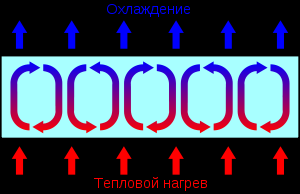 ВОПРОСВОПРОСВОПРОСВОПРОСВОПРОСМесто для Вашего ответа.Место для Вашего ответа.1А) Мощные источники космического электромагнитного радиоизлучения, представляющие собой, скорее всего, исключительно активные ядра очень далеких галактик.Они отличаются от обычных звезд как своими массами и размерами, так и мощностью видимости и радиоизлучения. Так, например, их массы составляют много миллионов солнечных масс, а яркость их превосходит яркость ряда звезд и галактик. Они являются мощными источниками радиоизлучения, а некоторые излучают также и гамма-кванты. Б) группы звезд и их планетарные системы, связанные между собой силами тяготения, имеющие совместное происхождение, сходный химический состав и включающие в себя до сотен тысяч отдельных звезд А) Мощные источники космического электромагнитного радиоизлучения, представляющие собой, скорее всего, исключительно активные ядра очень далеких галактик.Они отличаются от обычных звезд как своими массами и размерами, так и мощностью видимости и радиоизлучения. Так, например, их массы составляют много миллионов солнечных масс, а яркость их превосходит яркость ряда звезд и галактик. Они являются мощными источниками радиоизлучения, а некоторые излучают также и гамма-кванты. Б) группы звезд и их планетарные системы, связанные между собой силами тяготения, имеющие совместное происхождение, сходный химический состав и включающие в себя до сотен тысяч отдельных звезд А) Мощные источники космического электромагнитного радиоизлучения, представляющие собой, скорее всего, исключительно активные ядра очень далеких галактик.Они отличаются от обычных звезд как своими массами и размерами, так и мощностью видимости и радиоизлучения. Так, например, их массы составляют много миллионов солнечных масс, а яркость их превосходит яркость ряда звезд и галактик. Они являются мощными источниками радиоизлучения, а некоторые излучают также и гамма-кванты. Б) группы звезд и их планетарные системы, связанные между собой силами тяготения, имеющие совместное происхождение, сходный химический состав и включающие в себя до сотен тысяч отдельных звезд А) Мощные источники космического электромагнитного радиоизлучения, представляющие собой, скорее всего, исключительно активные ядра очень далеких галактик.Они отличаются от обычных звезд как своими массами и размерами, так и мощностью видимости и радиоизлучения. Так, например, их массы составляют много миллионов солнечных масс, а яркость их превосходит яркость ряда звезд и галактик. Они являются мощными источниками радиоизлучения, а некоторые излучают также и гамма-кванты. Б) группы звезд и их планетарные системы, связанные между собой силами тяготения, имеющие совместное происхождение, сходный химический состав и включающие в себя до сотен тысяч отдельных звезд А) Мощные источники космического электромагнитного радиоизлучения, представляющие собой, скорее всего, исключительно активные ядра очень далеких галактик.Они отличаются от обычных звезд как своими массами и размерами, так и мощностью видимости и радиоизлучения. Так, например, их массы составляют много миллионов солнечных масс, а яркость их превосходит яркость ряда звезд и галактик. Они являются мощными источниками радиоизлучения, а некоторые излучают также и гамма-кванты. Б) группы звезд и их планетарные системы, связанные между собой силами тяготения, имеющие совместное происхождение, сходный химический состав и включающие в себя до сотен тысяч отдельных звезд А) Мощные источники космического электромагнитного радиоизлучения, представляющие собой, скорее всего, исключительно активные ядра очень далеких галактик.Они отличаются от обычных звезд как своими массами и размерами, так и мощностью видимости и радиоизлучения. Так, например, их массы составляют много миллионов солнечных масс, а яркость их превосходит яркость ряда звезд и галактик. Они являются мощными источниками радиоизлучения, а некоторые излучают также и гамма-кванты. Б) группы звезд и их планетарные системы, связанные между собой силами тяготения, имеющие совместное происхождение, сходный химический состав и включающие в себя до сотен тысяч отдельных звезд 2Виды галактикВиды галактикВиды галактик3Это единица измерения космических расстояний внутри звездных систем и между ними.Это единица измерения космических расстояний внутри звездных систем и между ними.Это единица измерения космических расстояний внутри звездных систем и между ними.Это единица измерения космических расстояний внутри звездных систем и между ними._________Равная ___________ а.е.  _____ км, или ________ световым годам._________Равная ___________ а.е.  _____ км, или ________ световым годам._________Равная ___________ а.е.  _____ км, или ________ световым годам.4Вселенная Эйнштейна: (по лекции)свойства Вселенной определяются распределением в ней _________________, Вселенная  во всех направлениях имеет ___________ свойства – т.е. пространство ____________.Материя, преимущественно в форме ____________, распределена в нем ___________, что говорит об ____________ пространства в крупном масштабе.Время ___________, а его течение _______________ на свойства Вселенной.Вселенная ___________, но при этом _____________ в пространстве. Объем Вселенной выражается ______________, но _______________ числом. Содержит хотя и ___________, но все же ____________ число звезд и звездных систем, поэтому к ней не применимы ____________ и ___________ парадоксы. Призрак тепловой смерти  _____________ над Вселенной.  Вечность ей не присуща. Вещество во Вселенной удерживается двумя силами - __________ и __________________.свойства Вселенной определяются распределением в ней _________________, Вселенная  во всех направлениях имеет ___________ свойства – т.е. пространство ____________.Материя, преимущественно в форме ____________, распределена в нем ___________, что говорит об ____________ пространства в крупном масштабе.Время ___________, а его течение _______________ на свойства Вселенной.Вселенная ___________, но при этом _____________ в пространстве. Объем Вселенной выражается ______________, но _______________ числом. Содержит хотя и ___________, но все же ____________ число звезд и звездных систем, поэтому к ней не применимы ____________ и ___________ парадоксы. Призрак тепловой смерти  _____________ над Вселенной.  Вечность ей не присуща. Вещество во Вселенной удерживается двумя силами - __________ и __________________.свойства Вселенной определяются распределением в ней _________________, Вселенная  во всех направлениях имеет ___________ свойства – т.е. пространство ____________.Материя, преимущественно в форме ____________, распределена в нем ___________, что говорит об ____________ пространства в крупном масштабе.Время ___________, а его течение _______________ на свойства Вселенной.Вселенная ___________, но при этом _____________ в пространстве. Объем Вселенной выражается ______________, но _______________ числом. Содержит хотя и ___________, но все же ____________ число звезд и звездных систем, поэтому к ней не применимы ____________ и ___________ парадоксы. Призрак тепловой смерти  _____________ над Вселенной.  Вечность ей не присуща. Вещество во Вселенной удерживается двумя силами - __________ и __________________.свойства Вселенной определяются распределением в ней _________________, Вселенная  во всех направлениях имеет ___________ свойства – т.е. пространство ____________.Материя, преимущественно в форме ____________, распределена в нем ___________, что говорит об ____________ пространства в крупном масштабе.Время ___________, а его течение _______________ на свойства Вселенной.Вселенная ___________, но при этом _____________ в пространстве. Объем Вселенной выражается ______________, но _______________ числом. Содержит хотя и ___________, но все же ____________ число звезд и звездных систем, поэтому к ней не применимы ____________ и ___________ парадоксы. Призрак тепловой смерти  _____________ над Вселенной.  Вечность ей не присуща. Вещество во Вселенной удерживается двумя силами - __________ и __________________.свойства Вселенной определяются распределением в ней _________________, Вселенная  во всех направлениях имеет ___________ свойства – т.е. пространство ____________.Материя, преимущественно в форме ____________, распределена в нем ___________, что говорит об ____________ пространства в крупном масштабе.Время ___________, а его течение _______________ на свойства Вселенной.Вселенная ___________, но при этом _____________ в пространстве. Объем Вселенной выражается ______________, но _______________ числом. Содержит хотя и ___________, но все же ____________ число звезд и звездных систем, поэтому к ней не применимы ____________ и ___________ парадоксы. Призрак тепловой смерти  _____________ над Вселенной.  Вечность ей не присуща. Вещество во Вселенной удерживается двумя силами - __________ и __________________.свойства Вселенной определяются распределением в ней _________________, Вселенная  во всех направлениях имеет ___________ свойства – т.е. пространство ____________.Материя, преимущественно в форме ____________, распределена в нем ___________, что говорит об ____________ пространства в крупном масштабе.Время ___________, а его течение _______________ на свойства Вселенной.Вселенная ___________, но при этом _____________ в пространстве. Объем Вселенной выражается ______________, но _______________ числом. Содержит хотя и ___________, но все же ____________ число звезд и звездных систем, поэтому к ней не применимы ____________ и ___________ парадоксы. Призрак тепловой смерти  _____________ над Вселенной.  Вечность ей не присуща. Вещество во Вселенной удерживается двумя силами - __________ и __________________.5Эволюция Вселенной (по лекции)Эволюция Вселенной (по лекции)ВОПРОСВОПРОСВОПРОСВОПРОСВОПРОСМесто для Вашего ответа.1Внутреннее строение Земли (по тетради и лекции)Внутреннее строение Земли (по тетради и лекции)Внутреннее строение Земли (по тетради и лекции)2Планеты Солнечной системыПланеты Солнечной системыПланеты Солнечной системыПланеты Солнечной системыПланеты Солнечной системы3Это принцип, который утверждает, чтоусловия, необходимые для развития разумных существ могут выполняться только в тех областях Вселенной, которые ограничены в пространстве и во временичеловек – существо космическоев качестве познающего существа человек не имеет в космосе альтернативычеловек познает Вселенную доступным ему образомОн был сформулирован в 1970-х гг. ______________.Это принцип, который утверждает, чтоусловия, необходимые для развития разумных существ могут выполняться только в тех областях Вселенной, которые ограничены в пространстве и во временичеловек – существо космическоев качестве познающего существа человек не имеет в космосе альтернативычеловек познает Вселенную доступным ему образомОн был сформулирован в 1970-х гг. ______________.Это принцип, который утверждает, чтоусловия, необходимые для развития разумных существ могут выполняться только в тех областях Вселенной, которые ограничены в пространстве и во временичеловек – существо космическоев качестве познающего существа человек не имеет в космосе альтернативычеловек познает Вселенную доступным ему образомОн был сформулирован в 1970-х гг. ______________.Это принцип, который утверждает, чтоусловия, необходимые для развития разумных существ могут выполняться только в тех областях Вселенной, которые ограничены в пространстве и во временичеловек – существо космическоев качестве познающего существа человек не имеет в космосе альтернативычеловек познает Вселенную доступным ему образомОн был сформулирован в 1970-х гг. ______________.Это принцип, который утверждает, чтоусловия, необходимые для развития разумных существ могут выполняться только в тех областях Вселенной, которые ограничены в пространстве и во временичеловек – существо космическоев качестве познающего существа человек не имеет в космосе альтернативычеловек познает Вселенную доступным ему образомОн был сформулирован в 1970-х гг. ______________.4Этапы эволюции Земли. Прочитайте текст (он далее) и впишите нужные слова и фразы.Ответ дайте по схеме: 1 – нужное слово (фраза) и т.д.Этапы эволюции Земли. Прочитайте текст (он далее) и впишите нужные слова и фразы.Ответ дайте по схеме: 1 – нужное слово (фраза) и т.д.Этапы эволюции Земли. Прочитайте текст (он далее) и впишите нужные слова и фразы.Ответ дайте по схеме: 1 – нужное слово (фраза) и т.д.Этапы эволюции Земли. Прочитайте текст (он далее) и впишите нужные слова и фразы.Ответ дайте по схеме: 1 – нужное слово (фраза) и т.д.Этапы эволюции Земли. Прочитайте текст (он далее) и впишите нужные слова и фразы.Ответ дайте по схеме: 1 – нужное слово (фраза) и т.д.Этапы эволюции Земли. Прочитайте текст (он далее) и впишите нужные слова и фразы.Ответ дайте по схеме: 1 – нужное слово (фраза) и т.д.44ТЕКСТВ недрах и газовой оболочке ____   ____ (1) за счет ядерных реакций происходит звездный ______ (2).В результате взрыва сверхновой звезды начинается конденсация межзвездной материи. Из нее формируется Солнце и ____ ___ (3).На следующем этапе происходит раскол _____ ____ (4) на фрагменты.Один из таких фрагментов является основой формирования __ (5).На растущую Землю падают крупные тела. Самые крупные из них называются –  _____ (6).В результате _____ (7) взаимодействий из фрагмента ___ ___ (8), ___ (9), ___ (10) и ____ (11) образуется ________ (12).Так заканчивается первая фаза эволюции Земли -  фаза ___ (13) и начинается вторая фаза – фаза ___ (14) внешней сферы земного шара.На данном этапе ____ (15) остается ___ (16) космическим телом.В конце этой фазы начинается предельная ___ (17). От силы трения в ходе соударения происходит сильный ___ (18,) а затем и ___ (19) поверхности Земли.В результате происходит дифференциация вещества Земли на ___ ___ (20) Земли и ____ (21).Поверхность Земли представляет собой «__» ____ ____ ____ (22).Продолжается ___ (23) крупными и мелкими объектамиВысокая температура обуславливает процесс ____ (24) Земли, что приводит к образованию первичной ___ (25).Над «раскаленным океаном» нависло сплошь затянутое густыми тучами небо, с которого ____ ____ ____ ____ (26).Наступает следующая фаза – фаза ____ (27) (Лунная фаза).Бомбардировка ослабляется. Температура Земли начинается снижаться и происходит ____ ____ ___ (28) поверхности Земли. В результате этого в Космос излучается ____ (29), которое мы до сих пор регистрируем в виде «____» (30)  излучения. Что является доказательством модели «Большого взрыва».В конце этой фазы образуется ___ (31) кора ___ (32) происхождения.Когда температура Земли опустилась ниже 100°С, из атмосферы на планету выпала вся ___ (33), покрывшая Землю, что привело к образованию первичной ___ (34).ТЕКСТВ недрах и газовой оболочке ____   ____ (1) за счет ядерных реакций происходит звездный ______ (2).В результате взрыва сверхновой звезды начинается конденсация межзвездной материи. Из нее формируется Солнце и ____ ___ (3).На следующем этапе происходит раскол _____ ____ (4) на фрагменты.Один из таких фрагментов является основой формирования __ (5).На растущую Землю падают крупные тела. Самые крупные из них называются –  _____ (6).В результате _____ (7) взаимодействий из фрагмента ___ ___ (8), ___ (9), ___ (10) и ____ (11) образуется ________ (12).Так заканчивается первая фаза эволюции Земли -  фаза ___ (13) и начинается вторая фаза – фаза ___ (14) внешней сферы земного шара.На данном этапе ____ (15) остается ___ (16) космическим телом.В конце этой фазы начинается предельная ___ (17). От силы трения в ходе соударения происходит сильный ___ (18,) а затем и ___ (19) поверхности Земли.В результате происходит дифференциация вещества Земли на ___ ___ (20) Земли и ____ (21).Поверхность Земли представляет собой «__» ____ ____ ____ (22).Продолжается ___ (23) крупными и мелкими объектамиВысокая температура обуславливает процесс ____ (24) Земли, что приводит к образованию первичной ___ (25).Над «раскаленным океаном» нависло сплошь затянутое густыми тучами небо, с которого ____ ____ ____ ____ (26).Наступает следующая фаза – фаза ____ (27) (Лунная фаза).Бомбардировка ослабляется. Температура Земли начинается снижаться и происходит ____ ____ ___ (28) поверхности Земли. В результате этого в Космос излучается ____ (29), которое мы до сих пор регистрируем в виде «____» (30)  излучения. Что является доказательством модели «Большого взрыва».В конце этой фазы образуется ___ (31) кора ___ (32) происхождения.Когда температура Земли опустилась ниже 100°С, из атмосферы на планету выпала вся ___ (33), покрывшая Землю, что привело к образованию первичной ___ (34).ТЕКСТВ недрах и газовой оболочке ____   ____ (1) за счет ядерных реакций происходит звездный ______ (2).В результате взрыва сверхновой звезды начинается конденсация межзвездной материи. Из нее формируется Солнце и ____ ___ (3).На следующем этапе происходит раскол _____ ____ (4) на фрагменты.Один из таких фрагментов является основой формирования __ (5).На растущую Землю падают крупные тела. Самые крупные из них называются –  _____ (6).В результате _____ (7) взаимодействий из фрагмента ___ ___ (8), ___ (9), ___ (10) и ____ (11) образуется ________ (12).Так заканчивается первая фаза эволюции Земли -  фаза ___ (13) и начинается вторая фаза – фаза ___ (14) внешней сферы земного шара.На данном этапе ____ (15) остается ___ (16) космическим телом.В конце этой фазы начинается предельная ___ (17). От силы трения в ходе соударения происходит сильный ___ (18,) а затем и ___ (19) поверхности Земли.В результате происходит дифференциация вещества Земли на ___ ___ (20) Земли и ____ (21).Поверхность Земли представляет собой «__» ____ ____ ____ (22).Продолжается ___ (23) крупными и мелкими объектамиВысокая температура обуславливает процесс ____ (24) Земли, что приводит к образованию первичной ___ (25).Над «раскаленным океаном» нависло сплошь затянутое густыми тучами небо, с которого ____ ____ ____ ____ (26).Наступает следующая фаза – фаза ____ (27) (Лунная фаза).Бомбардировка ослабляется. Температура Земли начинается снижаться и происходит ____ ____ ___ (28) поверхности Земли. В результате этого в Космос излучается ____ (29), которое мы до сих пор регистрируем в виде «____» (30)  излучения. Что является доказательством модели «Большого взрыва».В конце этой фазы образуется ___ (31) кора ___ (32) происхождения.Когда температура Земли опустилась ниже 100°С, из атмосферы на планету выпала вся ___ (33), покрывшая Землю, что привело к образованию первичной ___ (34).ТЕКСТВ недрах и газовой оболочке ____   ____ (1) за счет ядерных реакций происходит звездный ______ (2).В результате взрыва сверхновой звезды начинается конденсация межзвездной материи. Из нее формируется Солнце и ____ ___ (3).На следующем этапе происходит раскол _____ ____ (4) на фрагменты.Один из таких фрагментов является основой формирования __ (5).На растущую Землю падают крупные тела. Самые крупные из них называются –  _____ (6).В результате _____ (7) взаимодействий из фрагмента ___ ___ (8), ___ (9), ___ (10) и ____ (11) образуется ________ (12).Так заканчивается первая фаза эволюции Земли -  фаза ___ (13) и начинается вторая фаза – фаза ___ (14) внешней сферы земного шара.На данном этапе ____ (15) остается ___ (16) космическим телом.В конце этой фазы начинается предельная ___ (17). От силы трения в ходе соударения происходит сильный ___ (18,) а затем и ___ (19) поверхности Земли.В результате происходит дифференциация вещества Земли на ___ ___ (20) Земли и ____ (21).Поверхность Земли представляет собой «__» ____ ____ ____ (22).Продолжается ___ (23) крупными и мелкими объектамиВысокая температура обуславливает процесс ____ (24) Земли, что приводит к образованию первичной ___ (25).Над «раскаленным океаном» нависло сплошь затянутое густыми тучами небо, с которого ____ ____ ____ ____ (26).Наступает следующая фаза – фаза ____ (27) (Лунная фаза).Бомбардировка ослабляется. Температура Земли начинается снижаться и происходит ____ ____ ___ (28) поверхности Земли. В результате этого в Космос излучается ____ (29), которое мы до сих пор регистрируем в виде «____» (30)  излучения. Что является доказательством модели «Большого взрыва».В конце этой фазы образуется ___ (31) кора ___ (32) происхождения.Когда температура Земли опустилась ниже 100°С, из атмосферы на планету выпала вся ___ (33), покрывшая Землю, что привело к образованию первичной ___ (34).ТЕКСТВ недрах и газовой оболочке ____   ____ (1) за счет ядерных реакций происходит звездный ______ (2).В результате взрыва сверхновой звезды начинается конденсация межзвездной материи. Из нее формируется Солнце и ____ ___ (3).На следующем этапе происходит раскол _____ ____ (4) на фрагменты.Один из таких фрагментов является основой формирования __ (5).На растущую Землю падают крупные тела. Самые крупные из них называются –  _____ (6).В результате _____ (7) взаимодействий из фрагмента ___ ___ (8), ___ (9), ___ (10) и ____ (11) образуется ________ (12).Так заканчивается первая фаза эволюции Земли -  фаза ___ (13) и начинается вторая фаза – фаза ___ (14) внешней сферы земного шара.На данном этапе ____ (15) остается ___ (16) космическим телом.В конце этой фазы начинается предельная ___ (17). От силы трения в ходе соударения происходит сильный ___ (18,) а затем и ___ (19) поверхности Земли.В результате происходит дифференциация вещества Земли на ___ ___ (20) Земли и ____ (21).Поверхность Земли представляет собой «__» ____ ____ ____ (22).Продолжается ___ (23) крупными и мелкими объектамиВысокая температура обуславливает процесс ____ (24) Земли, что приводит к образованию первичной ___ (25).Над «раскаленным океаном» нависло сплошь затянутое густыми тучами небо, с которого ____ ____ ____ ____ (26).Наступает следующая фаза – фаза ____ (27) (Лунная фаза).Бомбардировка ослабляется. Температура Земли начинается снижаться и происходит ____ ____ ___ (28) поверхности Земли. В результате этого в Космос излучается ____ (29), которое мы до сих пор регистрируем в виде «____» (30)  излучения. Что является доказательством модели «Большого взрыва».В конце этой фазы образуется ___ (31) кора ___ (32) происхождения.Когда температура Земли опустилась ниже 100°С, из атмосферы на планету выпала вся ___ (33), покрывшая Землю, что привело к образованию первичной ___ (34).ТЕКСТВ недрах и газовой оболочке ____   ____ (1) за счет ядерных реакций происходит звездный ______ (2).В результате взрыва сверхновой звезды начинается конденсация межзвездной материи. Из нее формируется Солнце и ____ ___ (3).На следующем этапе происходит раскол _____ ____ (4) на фрагменты.Один из таких фрагментов является основой формирования __ (5).На растущую Землю падают крупные тела. Самые крупные из них называются –  _____ (6).В результате _____ (7) взаимодействий из фрагмента ___ ___ (8), ___ (9), ___ (10) и ____ (11) образуется ________ (12).Так заканчивается первая фаза эволюции Земли -  фаза ___ (13) и начинается вторая фаза – фаза ___ (14) внешней сферы земного шара.На данном этапе ____ (15) остается ___ (16) космическим телом.В конце этой фазы начинается предельная ___ (17). От силы трения в ходе соударения происходит сильный ___ (18,) а затем и ___ (19) поверхности Земли.В результате происходит дифференциация вещества Земли на ___ ___ (20) Земли и ____ (21).Поверхность Земли представляет собой «__» ____ ____ ____ (22).Продолжается ___ (23) крупными и мелкими объектамиВысокая температура обуславливает процесс ____ (24) Земли, что приводит к образованию первичной ___ (25).Над «раскаленным океаном» нависло сплошь затянутое густыми тучами небо, с которого ____ ____ ____ ____ (26).Наступает следующая фаза – фаза ____ (27) (Лунная фаза).Бомбардировка ослабляется. Температура Земли начинается снижаться и происходит ____ ____ ___ (28) поверхности Земли. В результате этого в Космос излучается ____ (29), которое мы до сих пор регистрируем в виде «____» (30)  излучения. Что является доказательством модели «Большого взрыва».В конце этой фазы образуется ___ (31) кора ___ (32) происхождения.Когда температура Земли опустилась ниже 100°С, из атмосферы на планету выпала вся ___ (33), покрывшая Землю, что привело к образованию первичной ___ (34).5О какой структуре Земли идет речь?Имеет силикатную (кремний) природу. О какой структуре Земли идет речь?Имеет силикатную (кремний) природу. О какой структуре Земли идет речь?Имеет силикатную (кремний) природу. О какой структуре Земли идет речь?Имеет силикатную (кремний) природу. ВОПРОСВОПРОСМесто для Вашего ответа.1Химический состав живого.В клетках живого организма на долю этого компонента приходится 60-95%.  О каком компоненте живого идет речь? Его уникальные свойства.Химический состав живого.В клетках живого организма на долю этого компонента приходится 60-95%.  О каком компоненте живого идет речь? Его уникальные свойства.2Какие компоненты клетки называют «санитарами клетки» и почему?Какие компоненты клетки называют «санитарами клетки» и почему?3Какой тип деления клеток лежит в основе регенерации у человека? Стадии этого деленияКакой тип деления клеток лежит в основе регенерации у человека? Стадии этого деления4Основы генетических знаний5Запишите схему решения генетической задачи.У кареглазых супругов с III и II группами крови родился сын с IV группой? Возможно ли рождение в этой семье голубоглазого ребенка. Объясните свой ответ, показав схему решения задачи.Запишите схему решения генетической задачи.У кареглазых супругов с III и II группами крови родился сын с IV группой? Возможно ли рождение в этой семье голубоглазого ребенка. Объясните свой ответ, показав схему решения задачи.Место для решения задачиВОПРОСМесто для Вашего ответа.Место для Вашего ответа.Место для Вашего ответа.1Назовите автора.Дал научное обоснование органической целесообразности.Открыл движущие силы эволюции: наследственная изменчивость, борьба за существование, естественный отбор.Привел доказательства животного происхождения человека.Назовите автора.Дал научное обоснование органической целесообразности.Открыл движущие силы эволюции: наследственная изменчивость, борьба за существование, естественный отбор.Привел доказательства животного происхождения человека.Назовите автора.Дал научное обоснование органической целесообразности.Открыл движущие силы эволюции: наследственная изменчивость, борьба за существование, естественный отбор.Привел доказательства животного происхождения человека.2Дайте определение эукариотам3Запишите последовательность эволюционных эр. В какую из них появляются птицы?4О каких двух подходах к определению жизни идет речь?- __?___ -  живые существа - это нуклеопротеидные молекулы.- __?___ -  любой организм – это система, которая подчиняется законам переработки и передачи информации; по организации как открытая система для обмена энергии, информации, для заселения другими организмами. О каких двух подходах к определению жизни идет речь?- __?___ -  живые существа - это нуклеопротеидные молекулы.- __?___ -  любой организм – это система, которая подчиняется законам переработки и передачи информации; по организации как открытая система для обмена энергии, информации, для заселения другими организмами. 5Методы исследования эволюции. Запишите эмбриологические методы и доказательства (по тезаурусу) ВОПРОСВОПРОСВОПРОСМесто для Вашего ответа.Место для Вашего ответа.1Согласно определению  академика Сукачева  – это комплекс живых организмов и условия абиотической среды вместе с занимаемой территорией. Согласно определению  академика Сукачева  – это комплекс живых организмов и условия абиотической среды вместе с занимаемой территорией. Согласно определению  академика Сукачева  – это комплекс живых организмов и условия абиотической среды вместе с занимаемой территорией. Согласно определению  академика Сукачева  – это комплекс живых организмов и условия абиотической среды вместе с занимаемой территорией. 2Назовите этот компонент биогеоценоза и приведите примеры.гетеротрофные организмы, разрушающие остатки мертвых растений и животных и превращающие их в минеральные соединения Назовите этот компонент биогеоценоза и приведите примеры.гетеротрофные организмы, разрушающие остатки мертвых растений и животных и превращающие их в минеральные соединения Назовите этот компонент биогеоценоза и приведите примеры.гетеротрофные организмы, разрушающие остатки мертвых растений и животных и превращающие их в минеральные соединения Назовите этот компонент биогеоценоза и приведите примеры.гетеротрофные организмы, разрушающие остатки мертвых растений и животных и превращающие их в минеральные соединения 3О каком веществе биосферы идет речь? Примерыобразующееся без участия живых организмовО каком веществе биосферы идет речь? Примерыобразующееся без участия живых организмовО каком веществе биосферы идет речь? Примерыобразующееся без участия живых организмов4Приведите пример закона (правила), отражающего энергетические потоки в экосистемах5Классификация загрязнений окружающей среды по природе происхождения (по Г.В.Стадницкому и А.И.Родионову (1988)). Запишите группы загрязнителей и их характеристикуКлассификация загрязнений окружающей среды по природе происхождения (по Г.В.Стадницкому и А.И.Родионову (1988)). Запишите группы загрязнителей и их характеристику